 Муниципальное общеобразовательное автономное учреждение «Средняя общеобразовательная школа № 2 им. Карнасевича С.С. г. Орска»ПОРЯДОКкомплектования десятых профильных классов в муниципальном общеобразовательном автономном учреждении 
«Средняя общеобразовательная школа № 2 им. Карнасевича С.С. г. Орска»Общие положенияКомплектование десятых профильных классов в общеобразовательных организациях Оренбургской области, реализующих программы среднего общего образования (далее - ОО), Комплектование десятых профильных классов в муниципальном общеобразовательном автономном учреждении «Средняя общеобразовательная школа № 2 им. Карнасевича С.С. г. Орска», реализующих программы среднего общего образования (далее - МОАУ «СОШ № 2  г. Орска»), осуществляется в соответствии с Федеральным законом от 29.12.2012 г. № 273-ФЗ «Об образовании в Российской Федерации», приказами Министерства образования и науки Российской Федерации от 18.07.2002 № 2783 «Об утверждении Концепции профильного обучения на старшей ступени общего образования», от 17.05.2012 г. № 413 «Об утверждении федерального государственного образовательного стандарта среднего (полного) общего образования», приказами Министерства просвещения Российской Федерации от 28.08.2020 г. № 442 «Об утверждении Порядка организации и осуществления образовательной деятельности по основным общеобразовательным программам - образовательным программам начального общего, основного общего и среднего общего образования», от 02.09.2020 г. № 458 «Об утверждении Порядка приема на обучение по образовательным программам начального общего, основного общего и среднего общего образования».В комплектовании десятых профильных классов могут участвовать все граждане, имеющие право на получение среднего общего образования в соответствии с действующим законодательством Российской Федерации в сфере образования.При комплектовании десятых профильных классов МОАУ «СОШ № 2               г. Орска»  обязано обеспечить соблюдение прав граждан на получение образования, установленных законодательством Российской Федерации, создать условия объективности, гласности и открытости в работе приёмных комиссий.Информация о порядке комплектования десятых профильных классов (далее -Порядок) доводится до обучающихся и их родителей (законных представителей) путем размещения материалов на информационных стендах в МОАУ «СОШ № 2  г. Орска», на сайте МОАУ «СОШ № 2 г. Орска» в информационно-телекоммуникационной сети «Интернет», а также иными доступными способами до 01 июня 2021 года.В целях исполнения ч.5 ст.66 Федерального закона от 29.12.2012 № 273-ФЗ «Об образовании в Российской Федерации» в части обязательности среднего общего образования УО Администрации г. Орска предусматривает открытие классов универсального профиля для зачисления в них обучающихся, получивших аттестат об основном общем образовании в текущем учебном году, но не определившихся с профилем или не прошедших по рейтингу в профильный класс и желающих продолжить обучение на уровне среднего общего образования.2. Организация приема документов для комплектования профильных классов2.1. Прием документов обучающихся в десятые профильные классы осуществляется комиссией МОАУ «СОШ № 2 г. Орска» по комплектованию десятых классов в соответствии с настоящим Порядком.2.2. Комиссия по комплектованию десятых классов формируется приказом руководителя МОАУ «СОШ № 2 г. Орска». В комиссию входят представители администрации и коллегиальных органов управления МОАУ «СОШ № 2 г. Орска». В ее состав могут также быть включены представители МОУО. Возглавляет комиссию руководитель МОАУ «СОШ № 2 г. Орска», который утверждает регламент ее работы.2.3. Для решения вопроса о зачислении в профильный класс родители (законные представители) выпускников девятых классов представляют в МОАУ «СОШ № 2 г. Орска» заявление на имя директора МОАУ «СОШ № 2  г. Орска» о зачислении в профильный класс по форме, установленной локальным актом МОАУ «СОШ № 2 г. Орска» (далее – заявление).2.4. Вместе с заявлением родители (законные представители) ребенка представляют:- согласие на обработку их персональных данных и персональных данных ребенка в порядке, установленном законодательством Российской Федерации;- аттестат об основном общем образовании и документы (копии документов), содержащие информацию о результатах государственной итоговой аттестации обучающихся по образовательным программам основного общего образования и контрольной работы по учебному предмету, изучаемому в данном профиле на углубленном уровне (далее — профильные предметы);- выписку из ведомости успеваемости за восьмой класс (в случае, если выпускник переходит в другую ОО) по утвержденной форме (приложение № 1 к Порядку);- Портфолио учебных достижений (копии документов (грамоты, дипломы, сертификаты, удостоверения), подтверждающие учебные, интеллектуальные, творческие достижения обучающихся по соответствующей образовательной области или профилю).2.5. Документы, представленные в МОАУ «СОШ № 2 г. Орска»  родителями (законными представителями), регистрируются в журнале приема документов в десятый класс.2.6. После регистрации заявления родителям (законным представителям) выдается документ, содержащий следующую информацию:- регистрационный номер заявления;- перечень представленных документов и отметка об их получении, заверенная подписью секретаря или лица, ответственного за прием документов, и печатью МОАУ «СОШ № 2        г. Орска»;- сведения о сроках уведомления о зачислении в десятый профильный класс;- контактный телефон для получения информации;- телефон МОУО.Все представленные документы рассматриваются на заседании комиссии по комплектованию десятых классов. Решение комиссии оформляется протоколом.Копии представленных при приеме документов хранятся в МОАУ «СОШ № 2  г. Орска» на время обучения ребенка.В случае отказа в зачислении в образовательную организацию по итогам индивидуального отбора копии представленных документов выдаются родителю (законному представителю) ребенка на основании его личного заявления.2.7. В случае, если количество мест в профильном классе соответствует количеству поданных заявлений, зачисление производится на основе поданных заявлений. В случае, если количество поданных заявлений превышает количество мест в профильном классе, прием осуществляется на основании рейтинга образовательных достижений выпускников девятых классов (приложение № 2 к Порядку).2.8. Преимущественным правом поступления в десятые профильные классы (при одинаковом рейтинге образовательных достижений) пользуются:- выпускники девятых классов, получившие аттестат об основном общем образовании с отличием;- победители и призеры международных, всероссийских, региональных и муниципальных олимпиад по соответствующей образовательной области или профилю;- дети-сироты и дети, оставшиеся без попечения родителей.2.9. Выпускники девятых классов, не прошедшие по рейтингу в десятый профильный класс МОАУ «СОШ № 2  г. Орска», информируются членами комиссии о наличии классов аналогичного профиля в других ОО города (района) и о возможности зачисления в класс универсального профиля в другой ОО.2.10. Комплектование профильных классов завершается 30 августа текущего года. Для осуществления дополнительного набора директору МОАУ «СОШ № 2 г. Орска»  разрешается иметь резерв мест в количестве 15% от их общего числа.2.11. По результатам работы приемной комиссии на сайте еженедельно размещается рейтинг образовательных достижений выпускников девятых классов, подавших заявление на обучение в десятом профильном классе. Директор МОАУ «СОШ № 2  г. Орска»  несёт персональную ответственность за достоверность представленной информации.2.12. В зачислении в десятый профильный класс МОАУ «СОШ № 2  г. Орска» может быть отказано, если выпускник не прошел по рейтингу образовательных достижений.2.13. Зачисление в профильный класс оформляется приказом директора МОАУ «СОШ № 2  г. Орска» (с указанием количества баллов) не позднее 30 августа текущего года, доводится до сведения заявителей путем размещения материалов на сайте МОАУ «СОШ     № 2  г. Орска».3. Порядок определения рейтинга образовательных достижений выпускников 
девятых классов3.1.`Рейтинг образовательных достижений выпускников девятых классов складывается из суммы баллов, полученных на государственной итоговой аттестации по русскому языку и математике, контрольной работе но профильному предмету и итоговых отметок, внесенных в аттестат об основном общем образовании, по профильным предметам. К полученной сумме баллов прибавляются результаты образовательных достижений обучающихся по итогам обучения в восьмых, девятых классах в соответствии с баллами:1) 7 баллов, если обучающийся является победителем или призером заключительного этапа всероссийской олимпиады школьников, всероссийских очных конкурсов исследовательских и проектных работ, научно-практических конференций по профильным предметам (если предметов несколько, то по каждому из них; то же - и для последующих пунктов);2) 5 баллов, если обучающийся является победителем регионального этапа всероссийской олимпиады школьников, победителем областной предметной олимпиады, победителем или призером олимпиад и иных интеллектуальных конкурсов из перечня, утвержденного Министерством просвещения Российской Федерации от 11.12.2020 № 715 «Об утверждении перечня олимпиад и иных интеллектуальных и (или) творческих конкурсов, мероприятий, направленных на развитие интеллектуальных и творческих способностей, способностей к занятиям физической культурой и спортом, интереса к научной (научно-исследовательской), инженерно-технической, изобретательской, творческой, физкультурно-спортивной деятельности, а также на пропаганду научных знаний, творческих и спортивных достижений на 2020/21 учебный год», победителем или призером заочных всероссийских конкурсов исследовательских и проектных работ, очных региональных конкурсов исследовательских и проектных работ, научно-практических конференций по профильным предметам;3) 4 балла, если обучающийся является призером регионального этапа всероссийской олимпиады школьников, призером областной предметной олимпиады, победителем или призером заочных региональных конкурсов исследовательских и проектных работ по профильным предметам;4) 2 балла, если обучающийся является победителем муниципального этапа всероссийской олимпиады Школьников, муниципальных конкурсов исследовательских и проектных работ, научно-практических конференций по профильным предметам;5) 1 балл, если обучающийся является призером муниципального этапа всероссийской олимпиады школьников, муниципальных конкурсов исследовательских и проектных работ, научно-практических конференций по профильным предметам.3.2. В случае равенства баллов приоритет в зачислении в десятый профильный класс получает тот выпускник девятого класса, отметки которого по профильным предметам в восьмом классе выше; при равных отметках за восьмой класс по профильным предметам - чей больше средний балл аттестата об основном общем образовании.4. Права и обязанности обучающихся десятых профильных классов4.1. Обучающиеся десятого профильного класса имеют право на:- получение образования в десятом профильном классе в соответствии с федеральным государственным образовательным стандартом среднего общего образования;- консультирование преподавателей, работу в профильных лаборатории, компьютерных классах при участии преподавателя;- участие в профильных олимпиадах, научно-практических конференциях, проектной деятельности, семинарах в соответствии с действующими положениями;- консультирование педагога-психолога по вопросам профильной ориентации;- изменение профиля обучения в течение учебного года при следующих условиях: отсутствия академической задолженности за прошедший период обучения; письменного заявления родителей (законных представителей); прохождения промежуточной аттестации по профильным предметам вновь выбранного профиля; наличия свободных мест.4.2. Обучающиеся десятых профильных классов обязаны: - соблюдать Устав МОАУ «СОШ № 2 г. Орска»;- в полном объеме осваивать учебные программы по предметам учебного плана;- своевременно ликвидировать пробелы в знаниях и задолженности за прошедший период обучения, возникшие по объективным причинам.            Приложение № 1 к Порядку комплектования десятых профильных классов МОАУ «СОШ № 2 г. Орска» в 2021 годуФорма «Выписка из ведомости успеваемости за восьмой класс»ФИОДата:М.П.Директор МОАУ «СОШ № 2 г. Орска"                                                                                                                 Приложение № 2 к Порядку комплектования десятых профильных классов МОАУ «СОШ № 2 г. Орска» в 2021 годуФорма «Рейтинг образовательных достижений выпускников девятых 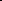 классов, подавших заявление на обучение в десятом профильном классе»(Решение комиссии от «___» ______________20____г., протокол № ________Профиль___________________________Примечание: Список обучающихся формируется по уменьшению рейтингового баллаМ.П.Директор МОАУ «СОШ № 2 г. Орска»УТВЕРЖДАЮ Директор МОАУ «СОШ № 2 
г. Орска»  
_______________ Р.В. Пумпур Приказ от 31 мая 2021 г. № 162/1№ п/п ПредметОтметкаОтметка прописьюп/пФИО выпускникаБаллы на ГИАБаллы на ГИАОтметка за контрольную работу по выбранному предмету (предмет/отметка)Итоговые отметки по профильным предметамИтоговые отметки по профильным предметамИтоговые отметки по профильным предметамИтоговые отметки по профильным предметамИтоговые отметки по профильным предметамИтоги учебных достижений (портфолио)Итоги учебных достижений (портфолио)Итоги учебных достижений (портфолио)Рейтинговый баллп/пФИО выпускникаРусский языкМатематика Отметка за контрольную работу по выбранному предмету (предмет/отметка)Русский языкМатематика История Обществознание Английский языкфедеральныйрегиональныймуниципальныйРейтинговый балл